ΣΧΟΛΙΚΟ ΕΤΟΣ 2018-2019ΕΞΕΤΑΣΤΕΑ ΥΛΗ ΝΕΟΕΛΛΗΝΙΚΗΣ ΓΛΩΣΣΑΣ & ΛΟΓΟΤΕΧΝΙΑΣΤΑΞΗ  Β΄ ΛΥΚΕΙΟΥ  Νεοελληνική ΛογοτεχνίαΕισαγωγή: σελ.9 [ηθογραφία], σελ.11-14 [μυθιστόρημα, αφηγηματικοί τρόποι, αφηγητής], σελ.16 [χαρακτηριστικά του ρεαλισμού, ρεαλισμός-νατουραλισμός], σελ. 171 [μεσοπόλεμος], σελ. 194 [χαρακτηριστικά του συμβολισμού], σελ.196-7 [αρχές και μέσα του υπερρεαλισμού, εκπρόσωποι], σελ. 197 [βασικά χαρακτηριστικά της νεότερης ποίησης, συνειρμός], σελ.198 [εκπρόσωποι].Νεοελληνική ΓλώσσαΚεφ.Είδηση: σελ. 13-65, Κεφ.Βιογραφικά Είδη: σελ. 82-84, σελ. 90-103, σελ.112-133, Κεφ.Παρουσίαση-Κριτική: σελ. σελ.226-232, Κεφ.Σημειώσεις-Περίληψη: σελ.247-248, σελ. 262-263, σελ.277-286.  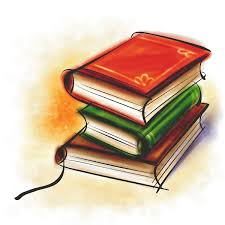     Οι Υπεύθυνες καθηγήτριες  Κούσουλα Αικατερίνη                        Αντωνιάδου Σοφία